Ålands lagtings beslut om antagande avLandskapslag om ändring av 3 § landskapslagen om tillämpning i landskapet Åland av lagen om underhållsstöd	I enlighet med lagtingets beslut fogas till 3 § landskapslagen (2009:7) om tillämpning i landskapet Åland av lagen om underhållsstöd nya 2 och 3 mom. som följer:3 §- - - - - - - - - - - - - - - - - - - - - - - - - - - - - - - - - - - - - - - - - - - - - - - - - - - -	Hänvisningen i 11 § till ett välfärdsområde ska avse en kommun. 	Innan Folkpensionsanstalten avgör ett ärende enligt 12 § ska den begära utlåtande av det organ i barnets hemkommun som enligt 4 § i landskapslagen (2020:13) om socialvårdens förvaltning och tillsyn ansvarar för den kommunala socialvården.__________________	Denna lag träder i kraft den.__________________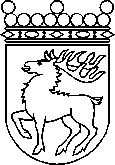 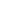 Ålands lagtingBESLUT LTB 13/2023BESLUT LTB 13/2023DatumÄrende2023-01-23LF 12/2022-2023	Mariehamn den 23 januari 2023	Mariehamn den 23 januari 2023Bert Häggblom  talmanBert Häggblom  talmanKatrin Sjögren  vicetalmanRoger Nordlundvicetalman